ПортфолиоБалабанова Ирина Александровна, заместитель директора по информационно-методической работе, преподаватель высшей категории (приказ департамента образования Ярославской области 27.04.2011 №02-03/249)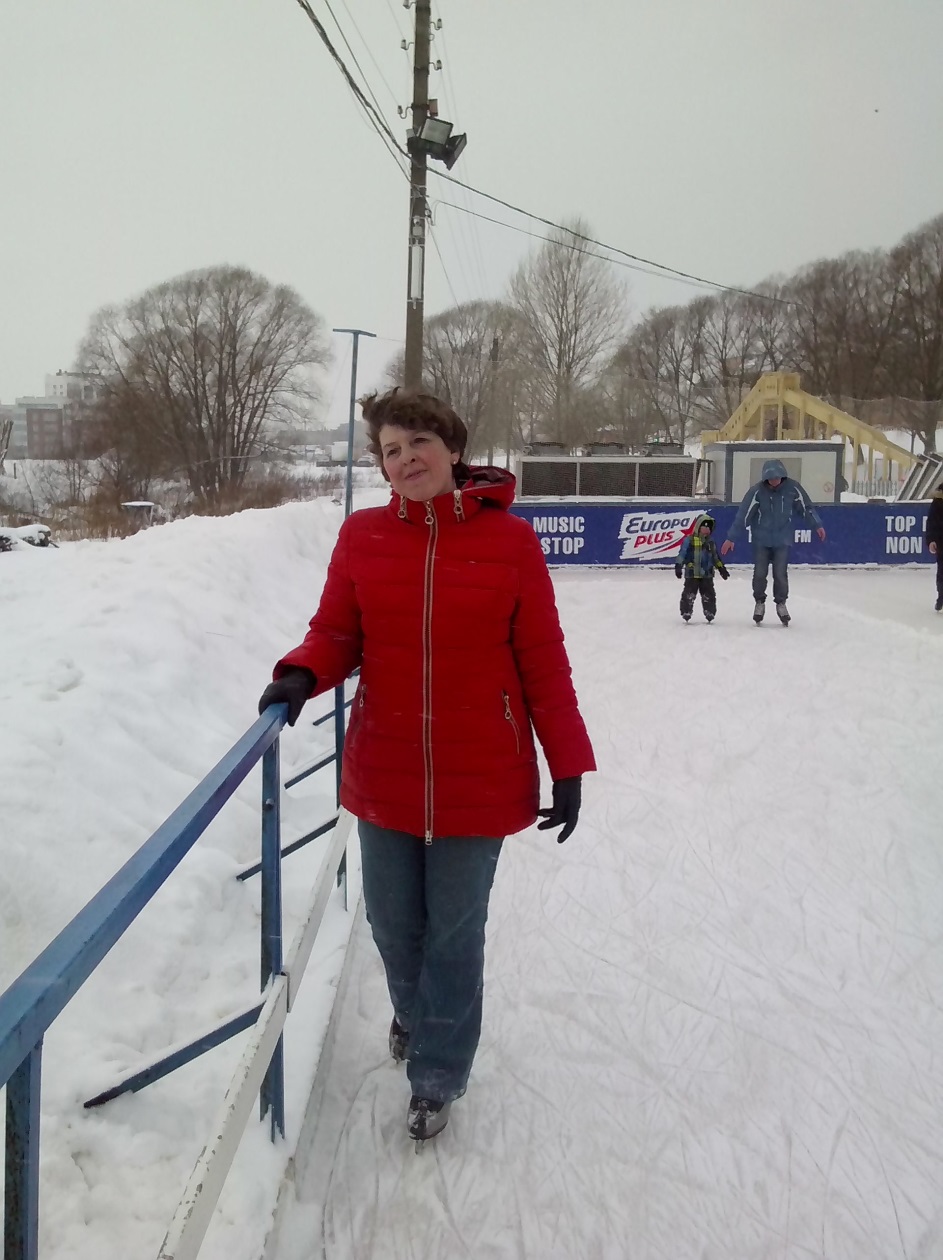 Педагогический стаж:19,5 летОбразование: высшее ЯрГУ, специальность – прикладная математика, квалификация – математик, 1988 годОпыт работы:  август 1988 – сентябрь 1995г.г. – Рыбинское КБ Моторостроения, инженер-программист;сентябрь 1995 г.  – преподаватель специальных дисциплин в колледже; сентябрь 1999 г. – методист; сентябрь 2006 г. – старший методист; апрель 2013г. – заместитель директора по учебной работе; апрель 2015 г. – заместитель директора по информационно-методической работеПрофессиональное кредо:Учиться обучаяНаграды и звания:Почетная грамота Министерства образования Почетный работник среднего профессионального образованияЛауреат премии губернатора Ярославской области в области образованияПочетная грамота Департамента образования Ярославской областиПовышение квалификациии стажировки(последние 5 лет):Научно-методическая и исследовательская работа (доклады, выступления, печатные издания на региональном и федеральном уровне) педагога и его студентовДополнительная информация: Являюсь экспертом по аттестации педагогических работниковЯвляюсь экспертом по аккредитации образовательных организацийУчреждениеНаправление подготовкиГодГОАУ ЯО ИРОПрофессиональная переподготовка «Менеджмент в образовании»2014ГОАУ ЯО ИРОПравовое обеспечение образовательной деятельности: техника составления локальных актов2014ГОАУ ЯО ИРОЭкспертная деятельность в процедурах аттестации педагогических работников2012ФГАУ ФИРОКонтрольно-оценочные средства, ориентированные на проверку сформированных компетенций2011ГОУ ЯО ИРООсновные подходы к разработке методического обеспечения ФГОС нового поколения2011ГОУ ЯО ИРОКонтроль результатов образовательного процесса2010Место ДействиеГодМежрегиональная конференция г. Ярославль по теме «Реализация ФГОС нового поколения»Выступление по теме «Организация внеаудиторной самостоятельной работы»2013